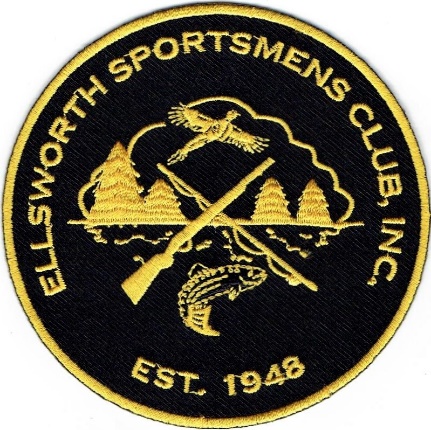              ESC MEMBERSHIP RENEWAL APPLICATIONNAME_______________________________________PHONE NUMBER______________________________EMAIL_______________________________________                                                ESC OFFICE USE ONLY__________________CARD NUMBER_______________ADULT_______         SENIOR________         JUNIOR________AMOUNT_______________CASH_________       CHECK_________       MAKE CHECKS PAYABLE TO THE ESC.  MAIL TO: PO BOX 300 ELLSWORTH, PA. 15331